                  								 ПРОЄКТ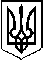 У К Р А Ї Н АП Е Р Е Г І Н С Ь К А   С Е Л И Щ Н А    Р А Д АВосьме демократичне скликанняДвадцять дев'ята сесіяР І Ш Е Н Н Явід  ____2023. № ____-29/2023смт. Перегінське  Про затвердження Актів комісіїРозглянувши заяву Особи 1 та додані технічні матеріали, керуючись ст. ст. 106, 107, 158-161 Земельного кодексу України, ст. 26 Закону України «Про місцеве самоврядування в Україні», враховуючи пропозиції комісії містобудування, будівництва, земельних відносин, екології та охорони навколишнього середовища, селищна рада  ВИРІШИЛА:  1.Затвердити  Акт  комісії від  29.12.2021 р. (додається) на звернення Особі 1  2. Контроль за виконанням даного рішення покласти на комісію містобудування, будівництва, земельних відносин, екології та охорони навколишнього середовища (І. Пайш)        Селищний голова 						                 Ірина ЛЮКЛЯН